En el marco de la Ley de Acceso a la Información Pública (LAIP) que a título IV "Administración   de  Archivos",   Capítulo   Único,  artículo  42  dice:   "Los  entes obligados, de conformidad con las disposiciones aplicables, deberán asegurar el adecuado funcionamiento de los archivos, con tal fin:  a) Crearán un sistema de archivo  que permita  localizar  con  prontitud  y seguridad  los  datos que genere, procese o reciba con motivo del desempeño de su función, el cual deberá mantenerse actualizado; y e) Se guiarán por los lineamientos y observaciones que sobre el particular emita el Instituto."En este contexto el Instituto de Acceso a la Información Pública (IAIP), como atribución  que   le  otorga  la  Ley,  ha  emitido  los  "Lineamientos  de  Gestión Documental y Archivos" Así mismo, en la Normativa Nacional de Archivo (2013), emitida por el Archivo General de la Nación - (AGN) (que es también ente rector y fiscalizador) se encuentra la propuesta de la Creación y Estructura Organizativa de la Unidad de Gestión Documental y Archivo Institucional.El  Archivo  Central, requiere de  una  clara  descripción  y  ordenamiento,  lo  que permitirá una adecuada consulta de los documentos que otorga relevancia para la preservación de los mismos y contribuirá a administrar y controlar los documentos.OBJETIVOS:OBJETIVO GENERAL:Garantizar el resguardo y custodia de los documentos, mediante una buena administración, clasificación, ordenación y conservación de información generada por las unidades organizativas de la Alcaldía Municipal de Guatajiagua.OBJETIVOS ESPECIFICOS:Establecer políticas, criterios y técnicas homogéneas de archivo, a través de un sistema integral de archivo.Mantener y conservar los documentos que reflejan la memoria institucional.Hacer cumplir los plazos establecidos  en la tabla plazos de conservación documental TPCD, tanto para transferencias  como para las eliminaciones documentales.Ofrecer  el  mejor  servicio  de  información  documental  que  las personas usuarias requieran para realizar sus funciones.MISIÓN:Que el Sistema Institucional de Archivo (SIA) se encuentre Implementado, funcionando y Orientado a su mejora continua.MISIÓN DE LA UNIDAD:Ser una Unidad responsable de Organizar, Conservar, Administrar y proteger el patrimonio documental de la institución en forma eficiente y eficaz, con el propósito de apoyar en la toma de decisiones de la gestión administrativa, fomentando la transparencia y el acceso a la información pública.  ALCANCE: El Archivo Central Es la responsable de custodiar los documentos  por el cumplimiento de las normativas y disposiciones orientadas a una adecuada administración del archivo institucional; el manual le es aplicable a todas las unidades organizativas involucradas en el manejo y control de documentos, y abarca desde la creación del documento hasta la disposición final del mismo, es por ello que también son responsables de mantener organizada y clasificada toda aquella información de carácter institucional.MARCO LEGAL:ORGANIGRAMA DE LA MUNICIPALIDAD:PROCEDIMIENTOS:ANEXO.1CUADRO DE CLASIFICACION DOCUMENTALANEXO. 2INSTRUCCIONES  PARA LLENADO DE HOJA DE TRANSFERENCIA DE DOCUMENTACION.INSTRUCCIONES PARA LLENA LA  SOLICITUD DE PRESTAMO DE DOCUMENTO.-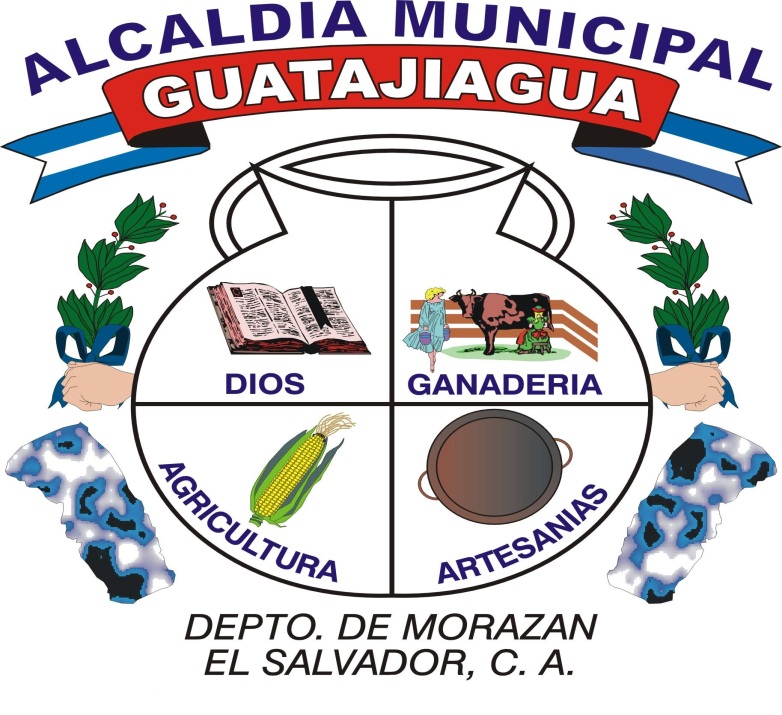 MUNICIPIO DE GUATAJIAGUAConstitución de la República de El Salvador18 y 24Ley de Acceso a la Información Publica3 literal e, 7, 40, 41, 42, 43, 44 y 77Ley del Archivo General de la Nación6, 7, 12, 13 y 19Ley Especial de Protección al Patrimonio Culturalde El Salvador3 y 9Ley de Administración Financiera19Código Tributario147Ley de la Corte de Cuentas de la Republica95Código Penal187, 283, 284, 285, 286, 287 y 334Ley Contra el Lavado de Dinero y de Activos12Reglamento de la Ley del Acceso a la InformaciónPública2 y 47Lineamiento  de  Gestión  Documental  y  Archivos emitido por el Instituto de Acceso a la Información PúblicaLin. 1 Art. 6 y Art. 14; Lin.No.4, art.4 y Art 5; Lin.No.6 art.1 y Art. 2 Lin 3N°ACTIVIDADESDESCRIPCIÓNRESPONSABLEDOCUMENTO EMITIDO1Acopio o reunión de documentos.En un Archivo de Gestión, se elegirán y agruparán los documentos que se enviarán al Archivo Institucional.Archivos de Gestión y Archivo Institucional-Documentos físicos. (Todo el patrimonio documental físico).-Cuadro de Clasificación Archivística.(anexo 01)2Expurgo deDocumentosLos Archivos de Gestión, elegirán la documentación que no es objeto de envío al Archivo Institucional.Se eliminarán piezas documentales idénticas, que sean duplicados o con más copias; cuando exista la seguridad absoluta de que los documentos son idénticos.Archivosde        Gestión- Documentos físicos. (Todo el patrimonio documental físico).N°ACTIVIDADESDESCRIPCIÓNRESPONSABLEDOCUMENTOEMITIDO3SelecciónDocumentalEste    proceso    permite    programar    lasTransferencias de documentos, además de la eliminación periódica de los documentos innecesarios, de acuerdo a su ciclo vital.Archivos de Gestión y Archivo General- Documentos físicos. (Todo el patrimonio documental físico).4     OrganizaciónDocumentalEs   un   proceso   técnico   archivístico   que consiste en el desarrollo de un conjunto de acciones orientadas a clasificar, ordenar y signar los documentos de la entidad. En esta etapa se debe alcanzar a identificar las respectivas series y sub-series documentales. (Tabla anexo 02).      Archivos deGestión yArchivo General- Documentos físicos. (Todo el patrimonio documental físico).4     OrganizaciónDocumental1. Clasificación.Se sigue la línea esquemática del Cuadro de Clasificación  Archivística  (Tabla  anexo  01) para ordenar y archivar los documentos.Archivos deGestiónN°ACTIVIDADESDESCRIPCIÓNRESPONSABLEDOCUMENTOEMITIDO5Descripción documentalEs   un   proceso   técnico   archivístico   queConsiste en identificar, analizar y determinar los caracteres externos e internos   de los documentos que permitan conocer, localizar y controlar los fondos documentales de cada entidad.Archivo InstitucionalInventarios, Guías o índices.(anexo 03)6ConservaciónSe realizan las labores pertinentes para la adecuada conservación y manejo de los documentos que  se encuentran dentro de las instalaciones del archivo: Velar porque el aire acondicionado se mantengan en buen estado y mantengan la temperatura y humedad relativa de acuerdo a las recomendaciones técnicas (Temp.  18%  a  24%C).  Vigilar  y reponer, según sea el caso, de la estructura física, instalaciones eléctricas y tuberías dentro de las instalaciones.Archivo InstitucionalTabla Plazos de Conservación de Documentos.(anexo 02)NoACTIVIDADESDESCRIPCIÓNRESPONSABLEDOCUMENTOEMITIDO2. Ordenación.Se   entiende   por   unir   y   relacionar   los elementos de cada grupo mediante el sistema más conveniente: ordenamiento alfabético, numérico, alfanumérico, cronológico, etc.        Archivos deGestión- Inventario y Guía. (anexo 03)3. Numeración y Signatura.Es asignar a la documentación de archivo, símbolos de codificación para su rápida identificación (por unidades orgánicas, series documentales, etc.). Pueden ser letras o números o la combinación de ambos.i.   Descripción de lo general a lo específico.ii.   Información   pertinente   al   nivel   de descripción.iii. No repetición de información.Archivo InstitucionalN°ACTIVIDADESDESCRIPCIÓNRESPONSABLEDOCUMENTOEMITIDOLas  actividades  de  limpieza  y  aspirado,Deben ser periódicas para evitar el polvo y con ello el desarrollo de hongos o cualquier tipo de roedores o insectos que deterioren la documentación.Archivo Institucional7Administración de documentos (pasa)Se colocan en el espacio físico destinado, las Unidades archivadles (cajas o expedientes), e instrumentos descriptivos (guías, inventarios, etc.).Se numeran ordenadamente estantes y unidades documentales.Seguir estructura orgánica (cuadro de clasificación, anexo 01).Al  eliminar  unidades  documentales, quedarán espacios vacíos, por lo que se procederá a ocuparlos Se llevará un control cruzado entre las Actas de Eliminación Documental y el Inventario.Archivo InstitucionalInventario y Guía. (anexo 03)N°ACTIVIDADESDESCRIPCIÓNRESPONSABLEDOCUMENTOEMITIDOSe llevarán registros de las transferencias(anexo  04,  préstamos,  consultas)  (anexo05), visitantes y personas usuarias.Se  tramitará  la  devolución  de  los documentos prestados.Se velará por la aplicación de los plazos establecidos para la conservación y eliminación documental. (Tabla plazos de conservación documental).8Digitalización de documentosSegún las transferencias documentales que se reciban, no se podrá digitalizar por no contar con equipo apropiado lo cual no tendrá un archivo digital acorde a los archivos físicos.  Archivo InstitucionalGuía e Inventario deDocumentación.N°ACTIVIDADESDESCRIPCIÓNRESPONSABLEDOCUMENTOEMITIDO9    Préstamo deDocumentos.La persona solicitante por ningún motivoPodrá evadir el llenado del formulario de préstamo respectivo, con firmas y sellos originales.Podrán solicitarse expedientes y otros documentos en calidad de préstamo para un lapso no mayor de 15 días hábiles, pudiendo prorrogarse con justificación de la unidad respectiva que los solicite; en casos especiales  de  ser  documentos  originales, en caso contrario se manejarán fotocopias.UnidadesAdministrativasFormulario para Préstamo o Consulta de documentación.(anexo 05)9    Préstamo deDocumentos.Se llevará bitácora. Se tramitará expeditamente la recuperación de documentos, en caso de extravío se elaborarán los informes respectivos deduciendo responsabilidades, se dará de baja el documento en el archivo general y se informará a las autoridades superiores para los efectos pertinentes.Archivo InstitucionalFormulario para Préstamo o Consulta de documentación.(anexo 05)N°ACTIVIDADESDESCRIPCIÓNRESPONSABLEDOCUMENTOEMITIDO10Eliminación   Documental.Se  integrará  un  Comité  Institucional  deSelección y Eliminación de Documentos interdisciplinario y conformado como mínimo   por   tres   personas,   la   o   el Encargado del Archivo Institucional,  o el Asesor Legal y la o el Superior Administrativo de la entidad productora de la   documentación   y/o   cualquier   otra persona especialista.La eliminación documental se basará en la Tabla de Plazo de Conservación de Documentos.Archivo Institucional y Comité Evaluador.Tabla Plazos de Conservación de Documentos.(anexo.02)|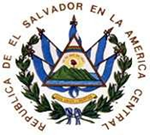 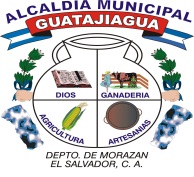 ALCALDIA MUNICIPAL DE GUATAJIAGUACUADRO DE CLASIFICACION DOCUMENTAL|ALCALDIA MUNICIPAL DE GUATAJIAGUACUADRO DE CLASIFICACION DOCUMENTAL|ALCALDIA MUNICIPAL DE GUATAJIAGUACUADRO DE CLASIFICACION DOCUMENTAL|ALCALDIA MUNICIPAL DE GUATAJIAGUACUADRO DE CLASIFICACION DOCUMENTAL|ALCALDIA MUNICIPAL DE GUATAJIAGUACUADRO DE CLASIFICACION DOCUMENTAL|ALCALDIA MUNICIPAL DE GUATAJIAGUACUADRO DE CLASIFICACION DOCUMENTAL|ALCALDIA MUNICIPAL DE GUATAJIAGUACUADRO DE CLASIFICACION DOCUMENTALRESPONSABLE DE LA UNIDAD:RESPONSABLE DE LA UNIDAD:RESPONSABLE DE LA UNIDAD:RESPONSABLE DE LA UNIDAD:RESPONSABLE DE LA UNIDAD:RESPONSABLE DE LA UNIDAD:RESPONSABLE DE LA UNIDAD:SUB FONDO:SUB FONDO:SUB FONDO:SUB FONDO:SUB FONDO:SUB FONDO:SUB FONDO:CODIGO DE LA UNIDAD:CODIGO DE LA UNIDAD:CODIGO DE LA UNIDAD:CODIGO DE LA UNIDAD:CODIGO DE LA UNIDAD:CODIGO DE LA UNIDAD:CODIGO DE LA UNIDAD:SERIE SUB- SERIEDESCRIPCIONFECHAS EXTERNASFECHAS EXTERNASSOPORTESOPORTE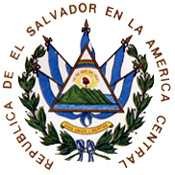 ALCALDIA MUNICIPAL DE GUATAJIAGUAALCALDIA MUNICIPAL DE GUATAJIAGUAALCALDIA MUNICIPAL DE GUATAJIAGUAALCALDIA MUNICIPAL DE GUATAJIAGUAALCALDIA MUNICIPAL DE GUATAJIAGUAALCALDIA MUNICIPAL DE GUATAJIAGUAALCALDIA MUNICIPAL DE GUATAJIAGUAALCALDIA MUNICIPAL DE GUATAJIAGUAALCALDIA MUNICIPAL DE GUATAJIAGUAALCALDIA MUNICIPAL DE GUATAJIAGUAALCALDIA MUNICIPAL DE GUATAJIAGUAALCALDIA MUNICIPAL DE GUATAJIAGUAALCALDIA MUNICIPAL DE GUATAJIAGUAALCALDIA MUNICIPAL DE GUATAJIAGUAALCALDIA MUNICIPAL DE GUATAJIAGUATABLAS DE PLAZOS DE CONSERVACION DE DOCUMENTOS.TABLAS DE PLAZOS DE CONSERVACION DE DOCUMENTOS.TABLAS DE PLAZOS DE CONSERVACION DE DOCUMENTOS.TABLAS DE PLAZOS DE CONSERVACION DE DOCUMENTOS.TABLAS DE PLAZOS DE CONSERVACION DE DOCUMENTOS.TABLAS DE PLAZOS DE CONSERVACION DE DOCUMENTOS.TABLAS DE PLAZOS DE CONSERVACION DE DOCUMENTOS.TABLAS DE PLAZOS DE CONSERVACION DE DOCUMENTOS.TABLAS DE PLAZOS DE CONSERVACION DE DOCUMENTOS.TABLAS DE PLAZOS DE CONSERVACION DE DOCUMENTOS.TABLAS DE PLAZOS DE CONSERVACION DE DOCUMENTOS.TABLAS DE PLAZOS DE CONSERVACION DE DOCUMENTOS.TABLAS DE PLAZOS DE CONSERVACION DE DOCUMENTOS.TABLAS DE PLAZOS DE CONSERVACION DE DOCUMENTOS.TABLAS DE PLAZOS DE CONSERVACION DE DOCUMENTOS.FONDO:_______________________________________________________________ ELABORADO POR:_____________________________________FONDO:_______________________________________________________________ ELABORADO POR:_____________________________________FONDO:_______________________________________________________________ ELABORADO POR:_____________________________________FONDO:_______________________________________________________________ ELABORADO POR:_____________________________________FONDO:_______________________________________________________________ ELABORADO POR:_____________________________________FONDO:_______________________________________________________________ ELABORADO POR:_____________________________________FONDO:_______________________________________________________________ ELABORADO POR:_____________________________________FONDO:_______________________________________________________________ ELABORADO POR:_____________________________________FONDO:_______________________________________________________________ ELABORADO POR:_____________________________________FONDO:_______________________________________________________________ ELABORADO POR:_____________________________________FONDO:_______________________________________________________________ ELABORADO POR:_____________________________________FONDO:_______________________________________________________________ ELABORADO POR:_____________________________________SUB FONDO:___________________________________________________________SUB FONDO:___________________________________________________________SUB FONDO:___________________________________________________________SUB FONDO:___________________________________________________________SUB FONDO:___________________________________________________________SUB FONDO:___________________________________________________________SUB FONDO:___________________________________________________________SUB FONDO:___________________________________________________________SUB FONDO:___________________________________________________________SUB FONDO:___________________________________________________________SUB FONDO:___________________________________________________________SUB FONDO:___________________________________________________________NOMBRE DE  LA UNIDAD:_________________________________________________FECHA DE ELABORACION:____________________________NOMBRE DE  LA UNIDAD:_________________________________________________FECHA DE ELABORACION:____________________________NOMBRE DE  LA UNIDAD:_________________________________________________FECHA DE ELABORACION:____________________________NOMBRE DE  LA UNIDAD:_________________________________________________FECHA DE ELABORACION:____________________________NOMBRE DE  LA UNIDAD:_________________________________________________FECHA DE ELABORACION:____________________________NOMBRE DE  LA UNIDAD:_________________________________________________FECHA DE ELABORACION:____________________________NOMBRE DE  LA UNIDAD:_________________________________________________FECHA DE ELABORACION:____________________________NOMBRE DE  LA UNIDAD:_________________________________________________FECHA DE ELABORACION:____________________________NOMBRE DE  LA UNIDAD:_________________________________________________FECHA DE ELABORACION:____________________________NOMBRE DE  LA UNIDAD:_________________________________________________FECHA DE ELABORACION:____________________________NOMBRE DE  LA UNIDAD:_________________________________________________FECHA DE ELABORACION:____________________________NOMBRE DE  LA UNIDAD:_________________________________________________FECHA DE ELABORACION:____________________________FUNCIONES DE LA UNIDAD:________________________________________________________________FUNCIONES DE LA UNIDAD:________________________________________________________________FUNCIONES DE LA UNIDAD:________________________________________________________________FUNCIONES DE LA UNIDAD:________________________________________________________________FUNCIONES DE LA UNIDAD:________________________________________________________________FUNCIONES DE LA UNIDAD:________________________________________________________________FUNCIONES DE LA UNIDAD:________________________________________________________________FUNCIONES DE LA UNIDAD:________________________________________________________________FUNCIONES DE LA UNIDAD:________________________________________________________________FUNCIONES DE LA UNIDAD:________________________________________________________________FUNCIONES DE LA UNIDAD:________________________________________________________________FUNCIONES DE LA UNIDAD:________________________________________________________________Plazo de conservación:Plazo de conservación:Plazo de conservación:Plazo de conservación:Noserie o tipo de documentalDescripciónoriginal              /copia oficinas que comparten el documentosoporte volumenfechas extremas:Archivo de gestión.Intermedio históricoDisposición FinalObservacionesObservacionesObservacionesObservacionesF___________________________F___________________________F___________________________                      F_______________________________                      F_______________________________                      F_______________________________                      F_______________________________Firma y sello de la Jefatura productora.Firma y sello de la Jefatura productora.Firma y sello de la Jefatura productora.Firma y sello del Representante del ComitéFirma y sello del Representante del ComitéFirma y sello del Representante del ComitéFirma y sello del Representante del ComitéInstitucional de selección y eliminación de Documentos.Institucional de selección y eliminación de Documentos.Institucional de selección y eliminación de Documentos.Institucional de selección y eliminación de Documentos.INSTRUCCIONES PARA  LLENAR LAS TABLAS DE PLAZOS DE CONSERVACION DE DOCUMENTOS.NÚMERO CORRELATIVO: del nombre de cada serie documental.SERIE O TIPO DOCUMENTAL: La columna  de serie, se debe llenar obedeciendo a la definición  de ésta. Una serie es un conjunto de documentos  repetitivos,  con características comunes,  que se generan porque tienen un trámite,  un asunto o un tipo documental  común.  Las características comunes  no obedecen  sólo a que posean el mismo tipo documental,  sino a que responden  al mismo trámite,  y por lo tanto son archivados,  utilizados  y transferidos  o eliminados  como unidad.El espíritu del cambio de la palabra tipo documental  a la palabra serie, es impedir la desmembración de expedientes  por tipo documental,  ya que un trámite obedece a una función y puede incluir varios tipos documentales y varias procedencias. Por ejemplo,  una serie se puede llamar  “informes”,  porque responde  a la función de informar,  aunque incluya tipos documentales diversos:   informes  propiamente dichos, cartas relacionadas con informes  y material de apoyo que dio origen a los informes.DESCRIPCIÓN, Se resume el contenido  de cada tipo documental,  destacando  los principales  asuntos  de cada uno. En el caso de la correspondencia, proyectos,  expedientes  o tipos documentales cuya información  es muy diversa,  lo que se hace es anotar el objetivo,  la función o las actividades  básicas  de la unidad,  pues de estas se van a derivar los asuntos.ORIGINAL  O COPIA, A la par de cada uno de los tipos documentales, se anota si este tipo,  que posee la oficina se dispone en original y/o copia.   Si tiene el documento  original se anota O. Si tiene ambos se anota: O y C. Si tiene 2 ó 3 copias del mismo se anota CC o CCC. En el caso de la correspondencia se anota O y C.OFICINAS QUE COMPARTEN EL DOCUMENTO (ORIGINAL Y COPIA): En esta columna deben anotarse los nombres de las otras oficinas que tienen original o copia de la serie o tipo documental en cuestión. Por ejemplo, si analizáramos documentos del departamento jurídico debemos proseguir de la siguiente forma la información de esta columna es fundamental para detectar duplicados. Además, las oficinas que producen documentación original tiene la responsabilidad de regularla. SOPORTE: En la columna soporte,  se debe anotar cada uno de los soportes  en que está el documento.  Ejemplo: papel, microfilm,  electrónico.  A cada soporte se debe  asignar el plazo en el renglón correspondiente, que puede ser igual o diferente para cada uno. Ejemplo.  Actas de Junta Directiva en soporte de papel pueden tener una vigencia administrativa legal de 50 años, pero la copia de microfilm,  la copia electrónica,  e incluso la cinta grabada de la sesión, pueden tener distintas  vigencias,  y distinto valor desde el punto de vista científico-cultural.VOLUMEN: Se anota, en número de documentos  o en metros lineales, la cantidad correspondiente a cada tipo documental.  La medida en metros se hace tomando en cuenta el espacio que los documentos  ocupan en una gaveta o una estantería. Si una oficina produce muy poco, se puede indicar en una sola cifra la totalidad de la documentación.FECHAS  EXTREMAS: Se anotan las fechas extremas de cada tipo documental,  correspondientes al momento en que se realiza la tabla. Las fechas extremas se construyen a partir de la fecha más antigua y de la fecha más reciente de la serie documental.VIGENCIA PARA DOCUMENTOS  DE OFICINA (ARCHIVO DE GESTIÓN): Generalmente los documentos  permanecen  en la oficina de 1 a 5 años, dependiendo  de la serie documental.  Debe valorarse el tiempo que se estime conveniente  que el documento debe permanecer,  según su uso o importancia en la oficina.VIGENCIA PARA DOCUMENTOS  DE OFICINA (ARCHIVO INSTITUCIONAL): En esta columna se anota el tiempo que debe custodiarse  la documentación en el Archivo Institucional. El plazo se fija tomando en cuenta que los documentos guardan un valor potencial, que eventualmente pueden servir para probar derechos, o como antecedentes de proyectos. Durante su permanencia  en el Archivo Central, un documento puede terminar de cumplir su vigencia administrativa-legal, o conservarse  precaucionalmente.ARCHIVO INTERMEDIO/ HISTÓRICO: Desacuerdo a lo establecido en la normativa 1 los archivos intermedios se recomiendan para las instituciones, como oficinas, periféricas y descentralizadas en el interior del país y que por lo tanto se producen grandes cantidades de documentos. La documentación se resguardara por un máximo de 15 años antes de su disposición final.Si un documento pierde todo su valor en la etapa de gestión, no debe pasar al Archivo Institucional, y se anotará 0 (cero) en esta columna. Los plazos pueden ser recomendados por la Oficina productora,  pero la responsabilidad de su fijación definitiva corresponde  al Comité Institucional.El plazo de vigencia  administrativa legal no puede fijado como permanente  en los archivos  de gestión ni en el Archivo Institucional,  pues el marco jurídico asigna este plazo únicamente  para los documentos  declarados  como de valor científico-cultural o que su tiempo de vida es estipulado  por otras leyes o reglamentos.DISPOSICIÓN FINAL: Es la selección final de los documentos, con miras a su conservación permanente, eliminación total, eliminación parcial y digitalización.                       CP: Conservación permanente 	      ET: eliminación total.		EP: Eliminación Parcial                                               D: Digitalización.Observaciones: Anotar cualquier información  que se considere importante  a tomar en cuenta.NOTA: Para cualquier duda con respecto al llenado de este documento,  favor comunicarse  con el  Encargado del Archivo Institucional.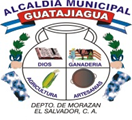                                                                                                              INVENTARIO DE ARCHIVO INSTITUCIONAL                                                                                                             INVENTARIO DE ARCHIVO INSTITUCIONAL                                                                                                             INVENTARIO DE ARCHIVO INSTITUCIONAL                                                                                                             INVENTARIO DE ARCHIVO INSTITUCIONAL                                                                                                             INVENTARIO DE ARCHIVO INSTITUCIONAL TABLA DE ORGANIZACIÓN DEL SUB FONDO:____________________________________DIRECCION DEPARTAMENTO:_______________________________ TABLA DE ORGANIZACIÓN DEL SUB FONDO:____________________________________DIRECCION DEPARTAMENTO:_______________________________ TABLA DE ORGANIZACIÓN DEL SUB FONDO:____________________________________DIRECCION DEPARTAMENTO:_______________________________ TABLA DE ORGANIZACIÓN DEL SUB FONDO:____________________________________DIRECCION DEPARTAMENTO:_______________________________ TABLA DE ORGANIZACIÓN DEL SUB FONDO:____________________________________DIRECCION DEPARTAMENTO:_______________________________#SERIE DOCUMENTALFECHASVOLUMENLOCALIZACION# (TITULO DEL DOCUMENTO)EXTERNASVOLUMENLOCALIZACION123456789101112131415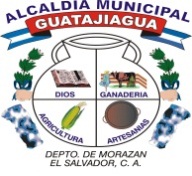 ALCALDIA MUNICIPAL DE GUATAJIAGUA ALCALDIA MUNICIPAL DE GUATAJIAGUA ALCALDIA MUNICIPAL DE GUATAJIAGUA ALCALDIA MUNICIPAL DE GUATAJIAGUA ALCALDIA MUNICIPAL DE GUATAJIAGUA ALCALDIA MUNICIPAL DE GUATAJIAGUA ALCALDIA MUNICIPAL DE GUATAJIAGUA ARCHIVO INSTITUCIONAL.ARCHIVO INSTITUCIONAL.ARCHIVO INSTITUCIONAL.ARCHIVO INSTITUCIONAL.ARCHIVO INSTITUCIONAL.ARCHIVO INSTITUCIONAL.ARCHIVO INSTITUCIONAL.TRASFERENCIA DE DOCUMENTACIONTRASFERENCIA DE DOCUMENTACIONTRASFERENCIA DE DOCUMENTACIONTRASFERENCIA DE DOCUMENTACIONTRASFERENCIA DE DOCUMENTACIONTRASFERENCIA DE DOCUMENTACIONTRASFERENCIA DE DOCUMENTACIONOFICINA REMITENTE:OFICINA REMITENTE:OFICINA REMITENTE:OFICINA REMITENTE:OFICINA REMITENTE:HOJAS________ DE___________HOJAS________ DE___________RESPONSABLE:RESPONSABLE:RESPONSABLE:RESPONSABLE:RESPONSABLE:No TOTAL DE CAJAS:__________No TOTAL DE CAJAS:__________TELEFONO:TELEFONO:TELEFONO:TELEFONO:TELEFONO:No DE TRASFERENCIAS:________No DE TRASFERENCIAS:________E- MAIL:E- MAIL:E- MAIL:E- MAIL:E- MAIL:FECHA:____________________FECHA:____________________No de cajasserie/contenidoserie/contenidofechas extremasfechas extremasvigencia administrativavigencia archivoobservaciones:_____________________________________________________________________________observaciones:_____________________________________________________________________________observaciones:_____________________________________________________________________________observaciones:_____________________________________________________________________________observaciones:_____________________________________________________________________________observaciones:_____________________________________________________________________________observaciones:_____________________________________________________________________________observaciones:_____________________________________________________________________________________________________________________________________________________________________________________________________________________________________________________________________________________________________________________________________________________________________________________________________________________________________________________________________________________________________________________________________________________________________________________________________________________________________________________________________________________________________________________________________________________________________________________________________________________________________________________________________________________________________________________________________________________________________________________________________________________________________________________________________________________________________________________________________________________________________________________________________________________________________________________________________________________________________________________________________________________________________________________________________________________________________________________________________________________________________________________________  F._______________________________  F._______________________________  F._______________________________F.____________________________F.____________________________F.____________________________RESPONSABLE DE OFICINA REMITENTERESPONSABLE DE OFICINA REMITENTERESPONSABLE DE OFICINA REMITENTERESPONSABLE DE ARCHIVO CENTRALRESPONSABLE DE ARCHIVO CENTRALRESPONSABLE DE ARCHIVO CENTRALOFICINA REMITENTE: Nombre y sub fondo al que perteneceNombre de la persona responsable del archivo de gestión. Teléfono donde se pueda contactar al responsable.Correo electrónico del responsable.Numero de hojas que componen la transferencia (1 de 2… etc.)Total de cajas que contiene la transferencia.Numero de transferencia a ( solo para el archivo institucional)Fecha de la transferencia.Numero de caja.Serie o contenido: contenido específico de la caja.Fechas extremas: fechas que comprenden los documentos que contiene cada caja.Vigencia administrativa: tiempo establecido en fase activa de los documentos.Vigencia en  archivo: tiempo establecido en la fase semi activa de los documentos.Observación: Aquí podrá incluirse datos como las condiciones en las que se entrega o se recibe la documentación transferida ( se puede anexar hojas de observaciones).Nombre, firma y sello del responsable de entrega de la oficina remitente.Nombre, firma y sello del responsable en el archivo Institucional.ALCALDIA MUNICIPAL DE GUATAJIAGUAALCALDIA MUNICIPAL DE GUATAJIAGUASOLICITUD DE PRESTAMO DE DOCUMENTOS SOLICITUD DE PRESTAMO DE DOCUMENTOS FECHA DE SOLICITUD:NO DE SOLICITUD:FECHA DE SOLICITUD:FECHA DE LA DEVOLUCIÓN: FECHA DE SOLICITUD:PRORROGA HASTA:DATOS DEL SOLICITANTEDATOS DEL SOLICITANTENOMBRE Y APELLIDO:NOMBRE Y APELLIDO:OFICINA A LA QUE PERTENECE:OFICINA A LA QUE PERTENECE:TELÉFONO:E-MAIL.DESCRIPCIÓN DE LA DOCUMENTACIÓN:DESCRIPCIÓN DE LA DOCUMENTACIÓN:DESCRIPCIÓN DE LA DOCUMENTACIÓN:DESCRIPCIÓN DE LA DOCUMENTACIÓN:DESCRIPCIÓN DE LA DOCUMENTACIÓN:DESCRIPCIÓN DE LA DOCUMENTACIÓN:DESCRIPCIÓN DE LA DOCUMENTACIÓN:DESCRIPCIÓN DE LA DOCUMENTACIÓN:MOTIVO DE LA SOLICITUD:MOTIVO DE LA SOLICITUD:MOTIVO DE LA SOLICITUD:MOTIVO DE LA SOLICITUD:FECHA DE LA DOCUMENTACION:FECHA DE LA DOCUMENTACION:FECHA DE LA DOCUMENTACION:FECHA DE LA DOCUMENTACION:OBSERVACIONES:OBSERVACIONES:OBSERVACIONES:OBSERVACIONES:OBSERVACIONES:OBSERVACIONES:            F.________________________________                           F____________________________________            F.________________________________                           F____________________________________   FIRMA Y SELLO DEL SOLICITANTE                                FIRMA Y SELLO DE AUTORIZACIÓN DEL PRESTAMO   FIRMA Y SELLO DEL SOLICITANTE                                FIRMA Y SELLO DE AUTORIZACIÓN DEL PRESTAMO1Fecha de la solicitud2Nombres y apellidos de la persona que solicita la documentación. 3Oficina a la que pertenece el solicitante.4Teléfono al que se le pueda llamar5Fecha de la devolución. Fecha para que se entregue la información.6Descripción de la Documentación: escribir el nombre y año del documento,7Motivo de la solicitud: escribir una breve explicación del motivo de la solicitud del préstamo de la documentación.8Observaciones: se escribirán datos como: forma de proporcionar la documentación (física, digital), si esta es original, copia, las condiciones en las que se entrega la documentación.9Firma del (solicitante) y sello de la oficina a la que pertenece.   10Firma del (jefe que autoriza la solicitud del préstamo)  y sello de la unidad.